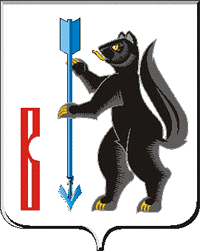 АДМИНИСТРАЦИЯГОРОДСКОГО ОКРУГА ВЕРХОТУРСКИЙ П О С Т А Н О В Л Е Н И Еот 13.04.2021 г. № 239г. Верхотурье  Об утверждении плана мероприятий по специфической и неспецифической профилактике клещевого энцефалита и других клещевых инфекцийна территории городского округа Верхотурский на 2021 год На основании статьи 51 Федерального закона от 30 марта 1999 года № 52-РФ «О санитарно-эпидемиологическом благополучии населения», во исполнение требований санитарно-эпидемиологических правил СП 3.1.3.2352-08 «Профилактика клещевого энцефалита», с целью реализации мер по улучшению санитарно-эпидемиологической обстановки по заболеваемости весеннее-летним клещевым энцефалитом на территории городского округа Верхотурский в 2021 году, руководствуясь Уставом городского округа Верхотурский,ПОСТАНОВЛЯЮ:1.Утвердить план мероприятий по специфической и неспецифической профилактике клещевого вирусного энцефалита и других клещевых инфекций на территории городского округа Верхотурский на 2021 год (прилагается).2.Рекомендовать руководителям предприятий, организаций, учреждений, индивидуальным предпринимателям обеспечить выполнение плана мероприятий по специфической и неспецифической профилактике клещевого вирусного энцефалита и других клещевых инфекций на территории городского округа Верхотурский на 2021 год.3.Опубликовать настоящее постановление в информационном бюллетене «Верхотурская неделя» и разместить на официальном сайте городского округа Верхотурский.4.Контроль исполнения настоящего постановления возложить на заместителя главы Администрации городского округа Верхотурский по социальным вопросам Бердникову Н.Ю. Глава городского округа Верхотурский                                                         А.Г. Лиханов